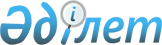 О бюджете Сатинского сельского округа Майского района на 2024-2026 годыРешение Майского районного маслихата Павлодарской области от 27 декабря 2023 года № 4/8
      Сноска. Вводится в действие с 01.01.2024 в соответствии с пунктом 5 настоящего решения.
      В соответствии с пунктом 2 статьи 75 Бюджетного кодекса Республики Казахстан, подпунктом 1) пункта 1 статьи 6 Закона Республики Казахстан "О местном государственном управлении и самоуправлении в Республике Казахстан", пунктом 4 статьи 18 Закона Республики Казахстан "О государственном регулировании развития агропромышленного комплекса и сельских территорий" Майский районный маслихат РЕШИЛ:
      1. Утвердить бюджет Сатинского сельского округа на 2024-2026 годы согласно приложениям 1, 2 и 3 соответственно, в том числе на 2024 год в следующих объемах:
      1) доходы – 39019 тысяч тенге, в том числе:
      налоговые поступления – 2953 тысячи тенге; 
      неналоговые поступления – 40 тысячи тенге; 
      поступления от продажи основного капитала – равно нулю;
      поступления трансфертов –36026 тысяч тенге;
      2) затраты – 39019 тысяч тенге; 
      3) чистое бюджетное кредитование – равно нулю, в том числе:
      бюджетные кредиты – равно нулю; 
      погашение бюджетных кредитов – равно нулю;
      4) сальдо по операциям с финансовыми активами – равно нулю;
      5) дефицит (профицит) бюджета – равно нулю;
      6) финансирование дефицита (использование профицита) бюджета – равно нулю.
      2. Учесть в бюджете Сатинского сельского округа на 2024 год объем субвенций, передаваемых из районного бюджета в общей сумме 33759 тысяч тенге.
      3. Специалистам в области социального обеспечения, являющимся гражданскими служащими и работающим в сельских населенных пунктах, а также указанным специалистам, работающим в государственных организациях, финансируемых из местных бюджетов, предусмотреть повышенные на двадцать пять процентов оклады и тарифные ставки по сравнению со ставками специалистов, занимающихся этими видами деятельности в городских условиях.
      4. Контроль за выполнением настоящего решения возложить на постоянную комиссию районого маслихата по контролю за исполнением бюджета, развитием экономики и инфраструктуры.
      5. Настоящее решение вводится в действие с 1 января 2024 года. Бюджет Сатинского сельского округа на 2024 год Бюджет Сатинского сельского округа на 2025 год Бюджет Сатинского сельского округа на 2026 год
					© 2012. РГП на ПХВ «Институт законодательства и правовой информации Республики Казахстан» Министерства юстиции Республики Казахстан
				
      Председатель Майского районного маслихата 

Хызыр М
Приложение 1
к решению Майского
районного маслихата
от 27 декабря 2023 года
№ 4/8______
Категория
Категория
Категория
Наименование
Сумма (тысяч тенге)
 Класс
 Класс
Наименование
Сумма (тысяч тенге)
 Подкласс
Наименование
Сумма (тысяч тенге)
1
2
3
4
5
1. Доходы
39019
1
Налоговые поступления
2953
01
Подоходный налог
680
2
Индивидуальный подоходный налог
680
04
Налоги на собственность
2164
1
Налоги на имущество
41
3
Земельный налог
139
4
Налог на транспортные средства
1655
5
Единый земельный налог
329
05
Внутренние налоги на товары, работы и услуги
109
3
Поступления за использование природных и других ресурсов
109
2
Неналоговые поступления
40
01
Доходы от государственной собственности
40
5
Доходы от аренды имущества, находящегося в государственной собственности
40
4
Поступления трансфертов
36026
02
Трансферты из вышестоящих органов государственного управления
36026
3
Трансферты из районного (города областного значения) бюджета
36026
Функциональная группа
Функциональная группа
Функциональная группа
Функциональная группа
Наименование
Сумма (тысяч тенге)
Функциональная подгруппа
Функциональная подгруппа
Функциональная подгруппа
Наименование
Сумма (тысяч тенге)
Администратор бюджетных программ
Администратор бюджетных программ
Наименование
Сумма (тысяч тенге)
Программа
Наименование
Сумма (тысяч тенге)
1
2
3
4
5
6
2. Затраты
39019
01
Государственные услуги общего характера
33257
1
Представительные, исполнительные и другие органы, выполняющие общие функции государственного управления
33257
124
Аппарат акима города районного значения, села, поселка, сельского округа
33257
001
Услуги по обеспечению деятельности акима города районного значения, села, поселка, сельского округа
33257
06
Социальная помощь и социальное обеспечение
1077
2
Социальная помощь
1077
124
Аппарат акима города районного значения, села, поселка, сельского округа
1077
003
Оказание социальной помощи нуждающимся гражданам на дому
1077
07
Жилищно-коммунальное хозяйство
3785
3
Благоустройство населенных пунктов
3785
124
Аппарат акима города районного значения, села, поселка, сельского округа
3785
008
Освещение улиц в населенных пунктах
2750
009
Обеспечение санитарии населенных пунктов
535
011
Благоустройство и озеленение населенных пунктов
500
12
Транспорт и коммуникации
900
1
Автомобильный транспорт
900
124
Аппарат акима города районного значения, села, поселка, сельского округа
900
013
Обеспечение функционирования автомобильных дорог в городах районного значения, селах, поселках, сельских округах
900
3. Чистое бюджетное кредитование
0
4. Сальдо по операциям с финансовыми активами 
0
5. Дефицит (профицит) бюджета
0
6. Финансирование дефицита (использование профицита) бюджета 
0Приложение 2
к решению Майского
районного маслихата от
27 декабря 2023 года
№ 4/8______
Категория
Категория
Категория
Наименование
Сумма (тысяч тенге)
 Класс
 Класс
Наименование
Сумма (тысяч тенге)
 Подкласс
Наименование
Сумма (тысяч тенге)
1
2
3
4
5
1. Доходы
39019
1
Налоговые поступления
2953
01
Подоходный налог
680
2
Индивидуальный подоходный налог
680
04
Налоги на собственность
2164
1
Налоги на имущество
41
3
Земельный налог
139
4
Налог на транспортные средства
1655
5
Единый земельный налог
329
05
Внутренние налоги на товары, работы и услуги
109
3
Поступления за использование природных и других ресурсов
109
2
Неналоговые поступления
40
01
Доходы от государственной собственности
40
5
Доходы от аренды имущества, находящегося в государственной собственности
40
4
Поступления трансфертов
36026
02
Трансферты из вышестоящих органов государственного управления
36026
3
Трансферты из районного (города областного значения) бюджета
36026
Функциональная группа
Функциональная группа
Функциональная группа
Функциональная группа
Наименование
Сумма (тысяч тенге)
Функциональная подгруппа
Функциональная подгруппа
Функциональная подгруппа
Наименование
Сумма (тысяч тенге)
Администратор бюджетных программ
Администратор бюджетных программ
Наименование
Сумма (тысяч тенге)
Программа
Наименование
Сумма (тысяч тенге)
1
2
3
4
5
6
2. Затраты
39019
01
Государственные услуги общего характера
33257
1
Представительные, исполнительные и другие органы, выполняющие общие функции государственного управления
33257
124
Аппарат акима города районного значения, села, поселка, сельского округа
33257
001
Услуги по обеспечению деятельности акима города районного значения, села, поселка, сельского округа
33257
06
Социальная помощь и социальное обеспечение
1077
2
Социальная помощь
1077
124
Аппарат акима города районного значения, села, поселка, сельского округа
1077
003
Оказание социальной помощи нуждающимся гражданам на дому
1077
07
Жилищно-коммунальное хозяйство
3785
3
Благоустройство населенных пунктов
3785
124
Аппарат акима города районного значения, села, поселка, сельского округа
3785
008
Освещение улиц в населенных пунктах
2750
009
Обеспечение санитарии населенных пунктов
535
011
Благоустройство и озеленение населенных пунктов
500
12
Транспорт и коммуникации
900
1
Автомобильный транспорт
900
124
Аппарат акима города районного значения, села, поселка, сельского округа
900
013
Обеспечение функционирования автомобильных дорог в городах районного значения, селах, поселках, сельских округах
900
3. Чистое бюджетное кредитование
0
4. Сальдо по операциям с финансовыми активами 
0
5. Дефицит (профицит) бюджета
0
6. Финансирование дефицита (использование профицита) бюджета 
0Приложение 3
к решению Майского
районного маслихата
от 27 декабря 2023 года
№ 4/8_____
Категория
Категория
Категория
Наименование
Сумма (тысяч тенге)
 Класс
 Класс
Наименование
Сумма (тысяч тенге)
 Подкласс
Наименование
Сумма (тысяч тенге)
1
2
3
4
5
1. Доходы
39019
1
Налоговые поступления
2953
01
Подоходный налог
680
2
Индивидуальный подоходный налог
680
04
Налоги на собственность
2164
1
Налоги на имущество
41
3
Земельный налог
139
4
Налог на транспортные средства
1655
5
Единый земельный налог
329
05
Внутренние налоги на товары, работы и услуги
109
3
Поступления за использование природных и других ресурсов
109
2
Неналоговые поступления
40
01
Доходы от государственной собственности
40
5
Доходы от аренды имущества, находящегося в государственной собственности
40
4
Поступления трансфертов
36026
02
Трансферты из вышестоящих органов государственного управления
36026
3
Трансферты из районного (города областного значения) бюджета
36026
Функциональная группа
Функциональная группа
Функциональная группа
Функциональная группа
Наименование
Сумма (тысяч тенге)
Функциональная подгруппа
Функциональная подгруппа
Функциональная подгруппа
Наименование
Сумма (тысяч тенге)
Администратор бюджетных программ
Администратор бюджетных программ
Наименование
Сумма (тысяч тенге)
Программа
Наименование
Сумма (тысяч тенге)
1
2
3
4
5
6
2. Затраты
39019
01
Государственные услуги общего характера
33257
1
Представительные, исполнительные и другие органы, выполняющие общие функции государственного управления
33257
124
Аппарат акима города районного значения, села, поселка, сельского округа
33257
001
Услуги по обеспечению деятельности акима города районного значения, села, поселка, сельского округа
33257
06
Социальная помощь и социальное обеспечение
1077
2
Социальная помощь
1077
124
Аппарат акима города районного значения, села, поселка, сельского округа
1077
003
Оказание социальной помощи нуждающимся гражданам на дому
1077
07
Жилищно-коммунальное хозяйство
3785
3
Благоустройство населенных пунктов
3785
124
Аппарат акима города районного значения, села, поселка, сельского округа
3785
008
Освещение улиц в населенных пунктах
2750
009
Обеспечение санитарии населенных пунктов
535
011
Благоустройство и озеленение населенных пунктов
500
12
Транспорт и коммуникации
900
1
Автомобильный транспорт
900
124
Аппарат акима города районного значения, села, поселка, сельского округа
900
013
Обеспечение функционирования автомобильных дорог в городах районного значения, селах, поселках, сельских округах
900
3. Чистое бюджетное кредитование
0
4. Сальдо по операциям с финансовыми активами 
0
5. Дефицит (профицит) бюджета
0
6. Финансирование дефицита (использование профицита) бюджета 
0